     JÍDELNÍČEK                                          Týden od 18.10.-22.10. 2021                                                           AlergenyPondělí:              Přesnídávka                Chléb, drožďová pomazánka, zelenina, voda, čaj                                            1,3,7	Oběd                           Cibulová polévka s nudlemi, čaj, voda s pomerančem, ovoce (O)			          Bramborové šulánky s se strouhankou, ovoce                                                 1,3,7	Svačinka                     Grahamový rohlík, zeleninový talíř, čaj, mléko                                              1,3,7                                    Úterý: 	Přesnídávka                Chléb, kapiová pomazánka, voda s citrónem, čaj, zelenina                              1,3,7	Oběd                           Čočková polévka, čaj, voda s citrónem                                                 Rybí filé na másle, rýže s kedlubnou                                                               1,3,4,7            Svačinka                      Rohlík s marmeládou, ovoce, kakao, čaj                                                         1,3,7Středa:	Přesnídávka	         Chléb, tuňáková pomazánka, zelenina, čaj, voda                                              1,3,4,7             Oběd                           Kulajda, čaj, džus                                                 V. maso, špenát, vařený brambor                                                                     1,3,7	Svačina		          Vánočka, ovoce, kakao, voda                                                                           1,3,7Čtvrtek: 	Přesnídávka	         Pudink s piškoty, ovoce, čaj, voda s citrónem                                                   1,3,7             Oběd		         Zeleninová polévka s kuskusem, čaj, voda                                                Kuřecí kousky na hříbkách, těstoviny, zelenina                                               1,3,7,9            Svačina                       Raženka, máslo, plátkový sýr, čaj, džus, zelenina                                             1,3,7Pátek:                                            	Přesnídávka               Topinka se sýrem, mléko, voda s citrónem, zelenina                                        1,3,7             Oběd		         Kuřecí vývar s písmenky, voda, čaj                                                Krůtí guláš, chléb                                                                                               1,3,7,9	Svačina		         Jogurt, piškoty, čaj, voda, ovoce                                                                        1,3,7               Pitný režim zajištěn po celou dobu provozuOvoce nebo zelenina je podávána k jídlu každý den.Čísla u pokrmů označují druh alergenu. Seznam alergenu je vyvěšen vedle jídelníčku.	(O) – ovoce jen pro dospělé                                                                  DOBROU CHUŤ!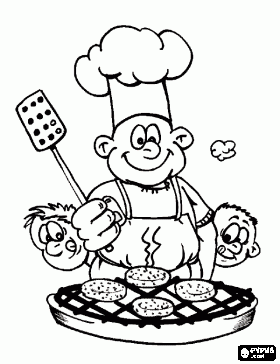   Jana Juráňová		                                                                                                                Hana Tkadlecová:                  (provozní)										   (kuchařka)